МУНИЦИПАЛЬНОЕ БЮДЖЕТНОЕ ОБЩЕОБРАЗОВАТЕЛЬНОЕ УЧРЕЖДЕНИЕ КРОМСКОГО РАЙОНА ОРЛОВСКОЙ ОБЛАСТИ«ЗАКРОМСКО-ХУТОРСКАЯ ОСНОВНАЯ ОБЩЕОБРАЗОВАТЕЛЬНАЯ ШКОЛА» Приказ № 113                                                                                                  от  08 ноября 2023 года                                                                                             О временном переходе на дистанционный режим обучения.	В связи проведением 15 ноября 2023 года репетиционного экзамена по математике в 9 класс (приказ отдела образования № 288 от 26.10.2023 года)ПРИКАЗЫВАЮ:Организовать 15.11.2023 года в 5-8 классах обучение по основным образовательным программам  основного общего образования с применением дистанционных образовательных технологий. Учителям – предметникам обеспечить прохождение учебного материала в дистанционном режиме для обучающихся 5-8 классов 15.11.2023 года (согласно расписания).Классным руководителям 5-8 классов:- довести до сведения родителей в срок до 14.11. 2023 года данный приказ;- организовать передачу заданий от учителей – предметников до обучающихся 15.11.2023  года. 4. Учителям-предметникам взять на контроль выполнение образовательных программ и соблюдение педагогами режима работы. 5.  Разместить информацию о временном приостановлении очной формы учебного процесса в 5-8 классах, в связи проведением 15 ноября 2023 года репетиционного экзамена по математике в 9 класс (приказ отдела образования № 288 от 26.10.2023 года) в срок до 14.11.2023 г. на сайте школы. 6. Учителям-предметникам: - подготовить перечень домашних заданий и комментариев по изучению новой темы в соответствии с календарно-тематическим планированием по всем учебным предметам, курсам учебного плана и расписанием уроков;- обеспечить систему проверки и оценивания выполненных домашних заданий обучающихся в период временного приостановления очной формы обучения;- своевременно заполнять портал «Виртуальная школа».- по окончании дистанционного обучения в 5-8 классах все результаты деятельности, включая внеурочную деятельности использовать для формирования информационных образовательных материалов обучающихся.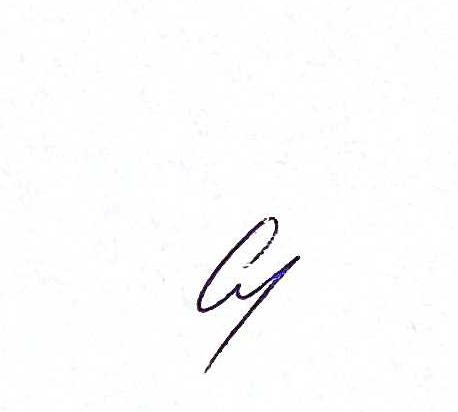   7.Учителя – предметники  работают в соответствии со своей учебной нагрузкой, по утверждённому директором школы расписанию.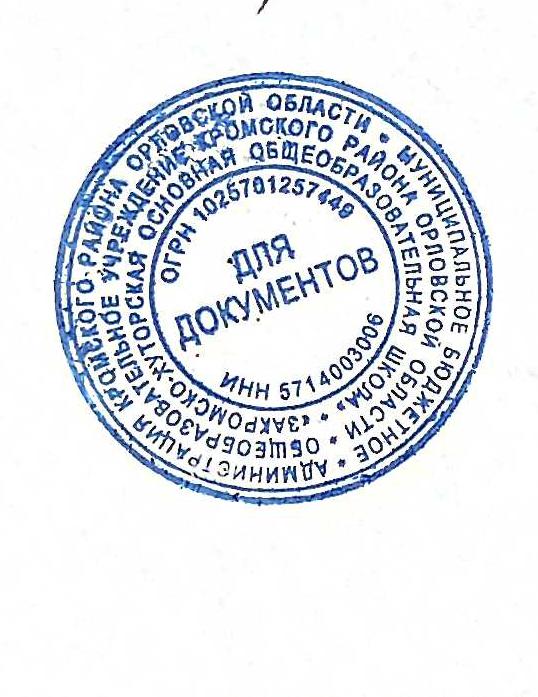  8. Контроль за исполнением приказа оставляю за собой.Директор школы:                             /Казимирова С. А./